2264    Esnaf Sicil Müdürlüğü Hizmet Duyurusu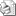 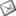 Sayı     : 2009 / 2264Bilindiği üzere, Bankalarca her yılın son iş günü vergi tahsilatları işlemleri sistemden engellenerek icmaller, alındılar, yedeklemeler ve yeni yıl için seri sıra no sıfırlamaları yapıldığından 31.12.2009 Perşembe günü Saat : 12.00’dan sonra tahsilat işlemleri  yapılamamaktadır.Bankalar tarafından tahsilat işlemleri yapılamadığından; Esnaf Sicil Müdürlüğümüz 31.12.2009 Perşembe günü Saat : 12.00’a kadar hizmet verebilecektir.Bilgi edinilerek üyelerinize duyurulması hususunda gereğini rica ederiz.Özcan KILKIŞ                                                                                               Hilmi KURTOĞLUGenel Sekreter                                                                                                  Başkan Vekili